CURRICULUM VITAE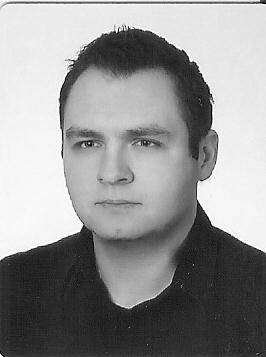 Imię i nazwisko:                Adrian OleksiejData urodzenia:                30.01.1982Obywatelstwo:                  polskie, brytyjskieAdres:                               Podchorążych 47A/33                                         00-722 Warszawa                                         PolskaTelefon komórkowy:        (+48) 724 444 507E-mail:                              a.oleksiej@gmail.comCEL ZAWODOWYMoim celem jest rozwinięcie kariery zawodowej jako profesjonalny tłumacz oraz świadczenie usług tłumaczeniowych na najwyższym poziomie. WYKSZTAŁCENIE2010 - trwa 	Uniwersytet Warszawski (Warszawa)Wydział: Instytut Kulturologii i Lingwistyki AntropocentrycznejKierunek: Tłumaczenia specjalistyczne (studia zaoczne)Specjalizacja: Język angielskiStopień: Magister2006 - 2010	Uniwersytet Newcastle upon Tyne (Newcastle upon Tyne, Wielka Brytania)Wydział: Szkoła Języka Angielskiego, Literatury i Lingwistyki,   Szkoła Języków WspółczesnychKierunek: Lingwistyka z językiem japońskimSpecjalizacja: Akwizycja językaStopień: BA Hons (Bachelor of Arts with Honours) – LicencjatPraca dyplomowa: “Rola książek i mediów w kreowaniu różnych wizerunków gangsterów z  Yakuzy”2008 - 2009	Uniwersytet Kyushu (Fukuoka, Japonia)Program JTW – Japan in Today`s World (Japonia we Współczesnym Świecie)Kurs języka japońskiego2005 - 2006	South Cheshire College (Crewe, Wielka Brytania)Kurs ATHE – Access to Higher Education (Wstęp do Szkolnictwa Wyższego)Przedmioty: Literatura, Historia, Informatyka, Przygotowanie do studiowania2004 - 2005	South Cheshire College (Crewe, Wielka Brytania)Kurs języka angielskiego 1997 - 2001 	X L.O. im. I.J. Paderewskiego (Katowice) Klasa z poszerzonym angielskim1989 - 1997 	Szkoła podstawowa nr.2 im. J. Sobieskiego (Katowice)DOŚWIADCZENIE ZAWODOWE07.2011 – trwa	SDL Language Weaver (Wielka Brytania)			Tłumacz freelanceTłumaczenie wszelkiego rodzaju tekstów w parach językowych: angielski – polski oraz polski - angielski11.2010 – 06.2011	Casa Italia Sp. z o.o. (Warszawa)			Asystent ds. marketingu i sprzedażyTłumaczenie tekstów na angielską wersję językową strony internetowej oraz dokumentów i ofert dla zagranicznych klientówE-marketingPrzygotowywanie tekstów i grafiki dla różnorodnych kampanii reklamowychPozycjonowanie strony internetowej w wyszukiwarce GooglePrzygotowywanie ofert cateringowychUtrzymywanie kontaktów z klientami oraz współpracującymi firmamiWprowadzanie zmian i uaktualnianie strony internetowej w środowisku CMS10.2006 - 07.2008	Domino`s Pizza (Gosforth, Wielka Brytania)09.2009 - 08.2010	KierowcaObsługa klientaOdpowiedzialność finansowaPraca pod presją czasu01.2005 - 09.2006	Linpac Materials Handling (Winsford, Wielka Brytania)Tłumacz angielsko-polski, polsko-angielskiTłumaczenie dokumentów BHPTłumaczenie instrukcji obsługi maszynSzkolenie nowych pracowników mających problemy językowe03.2003 - 10.2005	Firma „ ADCOMP” – Dostarczanie usług internetowych oraz sprzedaż sprzętu komputerowego i biurowego (Katowice)Właściciel firmy informatycznejKierowanie firmąDbanie o finanse firmyObsługa klienta Zabieganie o nowych klientów12.2003 - 08.2004	Firma ochroniarska Group 4: Falck BSA (Katowice)			Pracownik sortowniSortowanie banknotów i monet dla różnych instytucjiWykrywanie fałszywych banknotów i monetOdpowiedzialność finansowa UMIEJĘTNOŚCIPrawo jazdy kategorii B (czyste, bez punktów karnych)Obsługa systemów operacyjnych Windows XP, Windows Vista oraz Windows 7Obsługa programów graficznych CorelDRAW Graphics Suite X4, GimpObsługa środowiska CMSObsługa pakietu MsOffice 2007/2010:Ms WordMs ExcelMs Power PointMs PublisherKierownicze i organizacyjne:Członek zarządu PES: Polish – English Society (Stowarzyszenia polsko – angielskiego) na Uniwersytecie Newcastle upon TynePodejmowanie kluczowych dla stowarzyszenia decyzjiOrganizowanie imprez (np. dzień polskiego filmu w kinie)Zabieganie o nowych członków stowarzyszeniaWłaściciel firmy informatycznej „ADCOMP”Umiejętność dawania prezentacji dla dużych grup:Prezentacje dla studentów i profesorów na Uniwersytecie Kyushu w JaponiiPrezentacje dla studentów i profesorów na Uniwersytecie Newcastle upon Tyne w Wielkiej BrytaniiCertyfikat ze szkolenia z systemu reklamowego Google AdWords w ramach programu AdWords Seminar Leader – poziom podstawowy, zorganizowanego przez firmę Performance MediaUPC Polska – 5 kursów online dotyczących technik skutecznej sprzedaży  Kurs na wykrywanie fałszywych banknotów i monetUmiejętności interpersonalne nabyte podczas prowadzenia własnej firmyUmiejętność pracy w grupieJĘZYKIJęzyk polski – język ojczystyJęzyk angielski – biegłyFCE – First Certificate in EnglishCAE – Certificate in Advanced EnglishJęzyk japoński – komunikatywnyHOBBYKomputery (nowe technologie), sport (piłka nożna, siatkówka, sztuki walki – Muay Thai), wspinaczki górskie, filmy, nauka języków, samochody.REFERENCJEReferencje dostępne na życzenie.Wyrażam zgodę na przetwarzanie moich danych osobowych zawartych w mojej ofercie pracy dla potrzeb niezbędnych do realizacji rekrutacji zgodnie z Ustawą z dn. 29.08.97 r. o Ochronie Danych Osobowych (Dz. U. nr 133 poz. 883). 